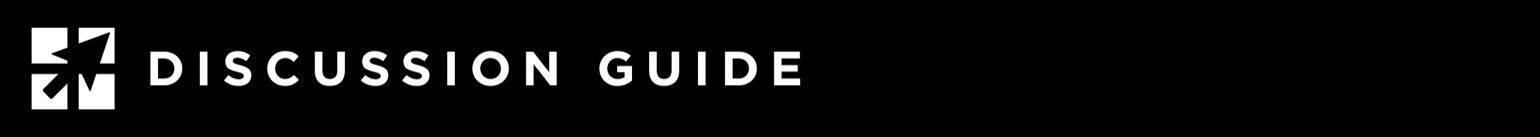 PARABLE OF THE PEARLMatthew 13:45-46This discussion is for the Friday Morning Men’s Fellowship teaching series, “The Parables”, available at leadmin.org/parables.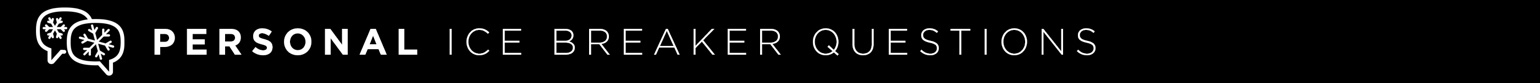 Use one of these to get the group talking about today’s topic:•	What is your most valuable personal possession? When did you get it and why is it so meaningful to you?•	Do you collect anything? Why do you collect and when did you start your collection?•	What gives a valuable it’s worth? Is it what it is made of, or who owns it, or its history? A combination of those?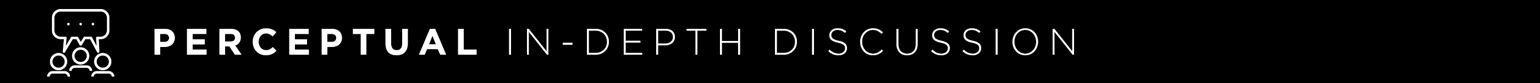 Go in-depth with these questions. Based on your available time, choose 3-4 that you believe are most thought-provoking:•	Read Matthew 13:45-46. Why does Jesus compare people to a pearl of great value?Is the kingdom of God a place, or a people (hint: Did Jesus pay the great price of His life for a place or a people?)What is the point Jesus is making when he says the person sold everything he had to purchase the pearl?Why does Jesus want us to know the value he places on people?Read Isaiah 53:12. What did Jesus do to show value to people?Read Ephesians 5:25-27. Who is “the church” that Christ loved? How did He show his love for her?What does it mean to be “holy and without blemish”?Why does God want us to draw a connection between the people we know and something of great value?How does our sense of value toward people (spiritually) affect how we live and lead each day?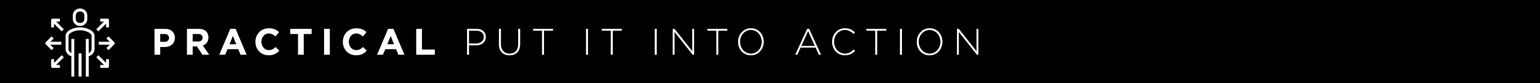 •	Are you holding on to something in your life or leadership that is not of lasting value? How might you re-prioritize around areas that are of long-lasting value?•	Have you found the “pearl of great price” in your life and leadership? If not, what steps might you take this week to pursue the pearl of great price?